Supplementary MaterialComparative efficacy, safety and cost of oral Chinese patent medicines for rheumatoid arthritis: a Bayesian network meta-analysisFile S1. PRISMA check listFile S2. Search strategy.Search strategy of PubMedRheumatoid Arthritis[MeSH Terms]Rheumatoid[Title/Abstract]Arthritis[Title/Abstract]Rheumatoid Nodule[Title/Abstract]#1 OR #2 OR #3 OR #4Fengshigutong[Title/Abstract]Zhuifengtougu[Title/Abstract]Fengshiqutong[Title/Abstract]Fuguigutong[Title/Abstract]Fufangxuelian[Title/Abstract]Hanshibi[Title/Abstract]Jinwugutong[Title/Abstract]Mugua[Title/Abstract]Qiweitongbi[Title/Abstract]Wantongjingu[Title/Abstract]Dangguiniantong[Title/Abstract]Ermiao[Title/Abstract]Huamoyan[Title/Abstract]Shirebi[Title/Abstract]Simiao[Title/Abstract]Tongfengding[Title/Abstract]Tongfengshu[Title/Abstract]Zhengqingfengtongning[Title/Abstract]Fufangfengshining[Title/Abstract]Fengshimaqian[Title/Abstract]Guanjiekebi[Title/Abstract]Heigutengzhuifenghuoluo[Title/Abstract]Huli[Title/Abstract]Jiaweitianma[Title/Abstract]Jingulian[Title/Abstract]Kanglangchuang[Title/Abstract]Kunxian[Title/Abstract]Shufengdingtong[Title/Abstract]Shenyansiwei[Title/Abstract]Malizhongzitiquwu[Title/Abstract]Maizhiling[Title/Abstract]Mailuoshutong[Title/Abstract]Panlongqi[Title/Abstract]Yuxuebi[Title/Abstract]Fengshiye[Title/Abstract]Pulean[Title/Abstract]Wangbi[Title/Abstract]Bixiefenqing[Title/Abstract]Biqi[Title/Abstract]Duhuojisheng[Title/Abstract]Jintiange[Title/Abstract]Shenkangning[Title/Abstract]Tianmazhuanggu[Title/Abstract]Tongbi[Title/Abstract]Yishenjuanbi[Title/Abstract]Zhuanggushenjin[Title/Abstract]Zhuangyaojianshen[Title/Abstract]Leigongteng[Title/Abstract]Leigongtengduogan[Title/Abstract]Leigongtengduodai[Title/Abstract]Leigongtengjiasu[Title/Abstract]Tripterygium[Title/Abstract]Tripterygium glycosides[Title/Abstract]Tripterygium polyglycosides[Title/Abstract]glucosides of Tripterygium wilfordii[Title/Abstract]Tripterygium glycosides tablet[Title/Abstract]Tripterygium polyglycosides tablet[Title/Abstract]Tripterygium tablet[Title/Abstract]Triptolide[Title/Abstract]TWP[Title/Abstract]TwHF[Title/Abstract]#6 OR #7 OR #8 OR #9 OR #10 OR#11 OR#12 OR #13 OR #14 OR #15 OR #16 OR #17 OR #18 OR #19 OR #20 OR #21 OR #22 OR #23 OR #24OR #25 OR #26 OR #27 OR #28 OR #29 OR #30 OR #31 OR #32 OR #33 OR #34 OR #35 OR #36 OR #37OR #38 OR #39 OR #40 OR #41 OR #42 OR #43 OR #44OR #45OR #46OR #47OR #48OR #49OR #50OR #51OR #52OR #53OR #54OR #55OR #56OR #57OR #58OR #59OR #60OR #61OR #62OR #63OR #64OR #65OR #66randomized controlled trial[Publication Type]controlled clinical trial[Publication Type]randomized[Title/Abstract]placebo[Title/Abstract]randomly[Title/Abstract]trial[Title/Abstract]groups[Title/Abstract]"drug therapy"[Subheading]#68 OR #69 OR #70 OR #71 OR #72 OR #73 OR #74 OR #75animals[MeSH Terms]humans[MeSH Terms]#77 NOT #78#76 NOT #79#5 AND #67 AND #80File S3. PRISMA flow chart.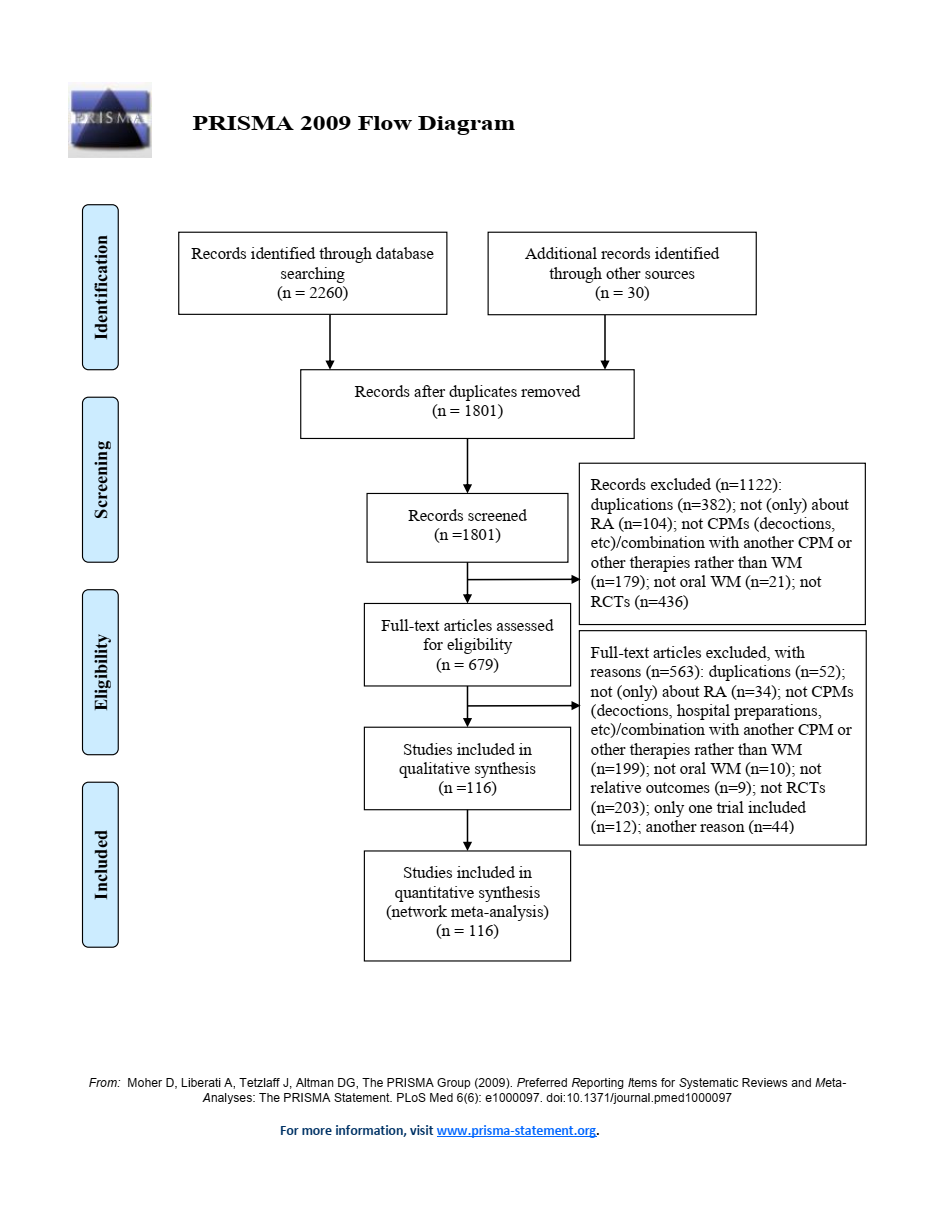 Table S1. The product information (raw materials, labeled efficacy, indications) of CPMs.Table S2. The baseline characteristics and reference list of the included RCTs.The baseline characteristics of the included RCTsNote: M: male; F:female; I: Intervention ; C: Comparison; BQ: Biqi capsule; FufangFSN: Fufang-Fengshining capsule/ tablet; JGL: Jingulian capsule; KX: Kunxian capsule; GTW: glucosides of Tripterygium Wilfordiitablet; LGT: Leigongteng tablet; QWTB: Qiweitongbi oral liquid; WB: Wangbi tablet; YSJB: Yishenjuanbi pill; YXB: Yuxuebi capsule/ tablet; ZQFTN: Zhengqingfengtongning tablet/ sustained-release tablet/ capsule; MTX:methotrexate;  LEF: leflunomide; SASP: salazosulfapyridine; TGP: totalglucosidesofpaeony; NSAIDs: nonsteroidal anti-inflammatory drugs; ①:the clinical effectiveness rate;  ②:the incidence of adverse drug reactions (ADRs); ③:joint tenderness;  ④:joint swelling;  ⑤:morning stiffnes;  ⑥:erythrocyte sedimentation rate (ESR).Reference list of the included RCTs1. Liu W, Chen FY, Wang Y, Liu XY, Yang XY, Zhou YL, Yue M, Meng QG. Clinical observation on therapeutic effect of Biqi capsule and Zhengqingfengtongning pill in treating rheumatoid Arthritis Patients. China Journal of Traditional Chinese Medicine and Pharmacy, 2007,22(4):244-247.2. Bai RX. Biqi Capsule for rheumatoid arthritis: A clinical multi-center andomized controlled trial.China Journal of Traditional Chinese Medicine and Pharmacy,2016,31(9):3821-3825.3. Liu P. 48 Cases of Rheumatoid Arthritis Treated with Biqi Capsule. Capital Medicine,2012,19(20):53-54.4. Jie HY, Wu QF, Ding ZX, Su X, Tang HY, Chen WW, Lu Y. Clinical study of Biqi capsule combined with methotrexate for treatment of rheumatoid arthritis. Chinese Journal of Integrated Traditional and Western Medicine, 2012, 32(2):195-198.5. Jia Q, Yan P, Li ZZ, Yang JL. Observation on efficacy of Biqi capsules combined with low dose methotrexate in treatment of rheumatoid arthritis. Evaluation and Analysis of Drug-Use in Hospitals of China, 2018,18(3):361-363.6. Wan HJ, Liu J, Xu JY, Fang HY. The efficacy of Biqi Capsules combined with low dose methotrexate in the treatment of rheumatoid arthritis. Chinese Journal of Biochemical Pharmaceutics,2012,33(5):669-671.7. Dai LP. The clinical observation and nursing to Biqi Capsule in the treatment of rheumatoid arthritis. Home Medicine. 2016,(7):171-172.8. Liu W, Zhang L, Xu Z. Clinical observation on treatment of rheumatoid arthritis with Biqi Capsule. Chinese Journal of Integrated Traditional and Western Medicine. 2006,26(2):157-159.9. Hu XM. The clinical study on treatment of rheumatoid arthritis (Qi deficiency Blood stasis type) with BI QI Capsule. Henan University of Chinese Medicine,2006.10. Bai HT, Li J. Clinical observation on 50 cases of Biqi capsule for treatment of rheumatoid arthritis. China Journal of Traditional Chinese Medicine and Pharmacy. 2009,24(11):1489-1490.11. Yu WH. Clinical study on 216 cases of rheumatoid arthritis treated by traditional Chinese and western Medicine. Health Guide. 2017,38:87.12. Zhao WH. Clinical study of Compound Fengfeining Capsule in the treatment of rheumatoid arthritis. Journal of China Prescription Drug. 2018,16(5):100.13. Wang CD. Clinical study on the treatment of rheumatoid arthritis with Fufang Fengfeining tablets. Chinese Community Doctors. 2011,13(17):153-154.14. Meng JJ. Clinical observation of Fufang Fengfeining tablets for treating rheumatoid arthritis. Journal of China Prescription Drug. 2016,14(6):3-4.15. Gong CY, Ao HR, Wang MM, Li J. Clinical study of Jin Gu Lian capsule in the treatment of rheumatic obstruction syndrome rheumatoid arthritis. Chinese Journal of Clinical Rational Drug Use. 2018,11(16):18-19.16. Ju HY. Jin Gu Lian capsule in the treatment of rheumatoid arthritis (RA) clinical study of rheumatism stagnation syndrome. Changchun University of Chinese Medicine, 2015.17. Ji YL. A clinical study on the treatment of active rheumatism arthritis (RA) with the methotrexate (Amethopterin, MTX) and the Kunxian capsule. Guangzhou University of Chinese Medicine, 2010.18. Jia CP. Clinical research on the treatment of rheumatoid arthritis with cold and dampness syndromes with the Kunxian capsule and the methotrexate. Hubei University of Chinese Medicine, 2016.19. Lu J, Xu YJ, Tang DS. Efficacy and safety of Kunxian capsule combined with methotrexate in the treatment of elderly patients with rheumatoid arthritis. Journal of Chinese Medicinal Materials. 2011,34(5):835-837.20. Tian Y. The clinical study on therapeutic effect of Kunxian capsule on active rheumatoid arthritis. Dalian Medical University, 2014.21. Zhang J, Zhang WC. Clinical observation on 36 cases of rheumatoid arthritis treated with Kunxian capsule. Guiding Journal of Traditional Chinese Medicine and Pharmacy. 2015,21(11):69-70.22. Lin CS, Yang XY, Dai L, Sun WF, Yang SF, Shen Y, Xu Q, Wang XD. Multi-center clinical study on therapeutic effect of Kunxian capsule on rheumatoid arthritis. Chinese Journal of Integrated Traditional and Western Medicine. 2011,31(6):769-774.23. Lu Y. Clinical Efficacy of Kunxian Capsule in the treatment of rheumatoid arthritis. China Journal of Pharmaceutical Economics. 2018,13(8):78-80.24. Quan Y, Wang J. Clinical study on Kunxian Capsules combined with hydroxychloroquine sulfate in treatment of rheumatoid srthritis. Drugs & Clinic. 2018,33(10):2638-2641.25. Wang XD. Therapeutic effects research and contribution on IL-8 and γIP-10 of Kunxian capsule in treating rheumatoid arthritis. Guangzhou University of Chinese Medicine, 2011.26. Lyu QW. Efficacy and safety of Tripterygium wilfordii Hook F versus methotrexate monotherapy in patients with rheumatoid arthritis: a muiticenter, randomized, controlled clinical trial. Peking Union Medical College, 2013.27. Li JH, Gao J. Efficacy and safety of methotrexate (MTX) combined with Tripterygium wilfordii polyglycoside tablets in the treatment of rheumatoid arthritis. China Health Care & Nutrition. 2017,27(21):279-280.28. Feng Q. Analysis of efficacy and adverse reactions on methotrexate combined with Tripterygium Wilfordii polyglycoside tablets in the treatment of rheumatoid arthritis. Chinese Journal of Modern Drug Application. 2017,11(16):131-132.29. Liao ZH, Zhou ZH, Dai GD. Clinical effect of methotrexate and Leigong Teng Duo Dai Pian on treatment of rheumatoid arthritis. Chinese Journal of Biochemical and Pharmaceutics. 2016, 36(5):136-138.30. Fan J. Therapeutic effect of methotrexate combined with Tripterygium wilfordii polyglycoside tablets in the treatment of rheumatoid arthritis. Zhejiang Clinical Medical Journal. 2018,20(5):834-835,838.31. Wang XF, Luan ZJ .Clinical observation on the treatment of rheumatoid arthritis with Tripterygium glycosides and methotrexate. International Medicine and Health Guidance News. 2015,21(17):2598-2600. 32. Gao DW. The clinical efficacy and safety of methotrexate combined with low-does leflunomide and Tripterygium polyglycoside tablets in the treatment of rheumatoid arthritis. Journal of Taishan Medical College. 2017,38(5):524-525.33. Li GK. Observation on the treatment effect of methotrexate combined with tripterygium glycoside in treating rheumatoid arthritis. Journal of Qiqihar University of Medicine. 2017,38(17):2007-2008.34. Yang XY, Zhang L. Clinical observation on 60 cases of rheumatoid arthritis treated with Tripterygium polyglycoside tablets. Chinese Journal of Traditional Medical Science and Technology. 2007,14(2):130-131.35. Yuan Y. Observation on the effect of Tripterygium wilfordii polyglycosides combined with methotrexate in the treatment of rheumatoid arthritis. Clinical Medicine. 2018,38(1):100-101.36. Zhao ML. To observe the Clinical efficacy and safety of Tripterygium wilfordii glycosides tablets on active rheumatoid arthritis. Dalian Medical University, 2017.37. Wang HB, Cui YH, Liu J. Effects of glucosidorum tripterygll totorum combined with methotrexate on rheumatoid arthritis. Chinese Journal of Clinical Rational Drug Use. 2016,9(35):52-53.38. Li N, Ji H. Effects of Tripterygium Wilfordii unions SASP moves to rheumatoid arthritis. Journal of Liaoning University of Traditional Chinese Medicine. 2008,10(12):89-90.39. Li LH, Mai PG, Chen BH. Effects of glucosidorum tripterygll totorum combined with immunosuppressor on rheumatoid arthritis and inflammatory factors. Modern Journal of Integrated Traditional Chinese and Western Medicine. 2017,26(10):1088-1090.40. Wang YY, Jin MH, Wang WB. Glycosides of tripterygium wilfordii on the clinical intervention of rheumatoid arthritis. Chinese Journal of Biochemical and Pharmaceuticals. 2017, 37(4): 385-387.41. Fu JB, Liang SX, Ren LQ, Li WW, Guo SJ. The effect of tripterygium glycosides on plasma TNF in patients with rheumatoid arthritis. The Journal of Traditional Chinese Orthopedics and Traumatology. 2001,13(9):13-14.42. Li NN. The effect of tripterygium glycosides on plasma TNF-α and IL-6 in patients with rheumatoid arthritis. Journal of Guangxi Medical University. 2005,22(5):33-35.43. Tan YZ, Wu CL, You YH. Clinical analysis of methotrexate combined with penicillamine in the treatment of rheumatoid arthritis. China Journal of Modern Medicine. 2000,10(12):71-72.44. Zhang XL, Tan J. Clinical investigation of Tripterygium glycosides plus methotrexate for treatment of rheumatoid arthritis. Chinese Journal of Medicinal Guide. 2012,14(S2):602-603. doi:10.3969/j.issn.1009-0959.2012.z2.129.45. Yang M, Zhou RH, Li BZ, Xu J, Shi YH, Mo HY. Clinical observation on treatment of rheumatoid arthritis with Tripterygium Wilfordii polyglycoside combined with methotrexate. Chinese Journal of Experimental Traditional Medical Formulae. 2013,19(17):300-304.46. Wang YQ. Invistagtion of the efficacy of the combination of Tripterygium wilfordii with methotrexate treatmet on the rheumatoid arthritis. Chinese Journal of Primary Medicine and Pharmacy. 2013,20(11):1678-1680. doi:10.3760/cma.j.issn.1008-6706.2013.11.038.47. Long H, Li R. Clinical observation of 48 cases of elderly-onset rheumatoid arthritis treating with Tripterygium glycoside combined with leflnomide. Contemporary Medicine. 2014,20(16):152-153.48. Shen J, Zhang ZL. Clinical observation on the treatment of rheumatoid arthritis with Tripterygium Glycosides and low dosage methopterin. Zhejiang Journal of Integrated Traditional Chinese and Western Medicine. 2002,12(6):7-9.49. Zhang R, Wu CL, Li SF, Hou P, Xiao WG. Clinical observation on treatment of rheumatoid arthritis with Tripterygium glycoside combined with leflnomide for active elderly-onset rheumatoid arthritis. Chinese Journal of Gerontology. 2011,31(12):2194-2196.50. Sun DH, Shi Q. Clinical observation on slow-acting antirheumatic drugs combination on rheumatoid arthritis. Chinese Remedies & Clinics. 2003,3(3):203-204.51. Xin XF,Chen Y. Integrated traditional Chinese and Western Medicine in the treatment of elderly patients with rheumatoid arthritis. Zhejiang Journal of Integrated Traditional Chinese and Western Medicine. 2005,15(5):292-293.52. Chen ZF, Lan PM, Chen HY, Chen Y, Leng DY. Curative efficacy of Tripterygium Glycosides combined with methotrexate in treatment of rheumatoid arthritis active stage and its effects on serum CD62p and CD41 levels. Progress in Modern Biomedicine. 2018,18(20):3909-3912.53. Zhuang MC, Wang XY, Chen PJ. Clinical efficacy of Tripterygium wilfordii polyglycoside tablets combined with methotrexate in the treatment of rheumatoid arthritis and its influence on inflammatory factors. China Medicine and Pharmacy. 2018,8(18):46-49.54. Mo ML, Tang DX, Zhang J, Liu Y, Xie LH. A randomized controlled trial of combination therapy of methotrexate with iguratimod for patients with active rheumatoid arthritis. Journal of Fujian Medical University. 2018,52(4):245-248.55. Sun W,Liu XM. Efficacy of methotrexate combined with leflunomide or Tripterygium wilfordii polyglycosides in the treatment of early rheumatoid arthritis with positive anti-cyclic citrullinated peptide antibody. Shanxi Medical Journal. 2010,39(1):59-60.56. Lin WG, Lin QQ, Chen R. Effects observation of different treatment program in rheumatoid arthritis. China Modern Medicine. 2016,23(16):4-7.57. Zhu JQ, Qian JD. Therapeutic effect of leflunomide combined with methotrexate in the treatment of rheumatoid arthritis. Journal of Frontiers of Medicine. 2016,6(4):192-193.58. Pan ZP, Lin SP, Lin X. Observing the short-term curative effect of Tripterygium Glycosides combined with methotrexate in treating rheumatoid arthritis. Rheumatism and Arthritis. 2014,3(3):17-20.59. Wu YJ, Lao ZY, Zhang ZL. Clinical observation on small doses Tripterygium Wilfordii polyglycoside combined with methotrexate in treating rheumatoid arthritis. Chinese Journal of Integrated Traditional and Western Medicine. 2001,21(12):895-896.60. Wang M, Huang J, Fan H, He D, Zhao S, Shu Y, Li H, Liu L, Lu S, Xiao C. Treatment of rheumatoid arthritis using combination of methotrexate and Tripterygium Glycosides tablets-a quantitative plasma pharmacochemical and pseudotargeted metabolomic approach. Front Pharmacol. 2018; 9:1051. doi: 10.3389/fphar.2018.01051.61. Jiang M, Zha Q, Zhang C, Lu C, Yan X, Zhu W, Liu W, Tu S, et al. Predicting and verifying outcome of Tripterygium wilfordii Hook F. based therapy in rheumatoid arthritis: from open to double-blinded randomized trial. Sci Rep. 2015; 5:9700. doi: 10.1038/srep09700.62. Zhou YZ, Zhao LD, Chen H, Zhang Y, Wang DF, Huang LF, Lv QW, Liu B, Li Z, et al. Comparison of Tripterygium wilfordii Hook F with methotrexate in the treatment of active rheumatoid arthritis (TRIFRA): a randomised, controlled clinical trial. Annals of the Rheumatic Diseases. 2015;74:1078-1086.63. Yang Z. The clinic effect of Tripterygium Wilforddi Hook on rheumatoid arthritis. China Pharmaceuticals. 2011,20(14):76-77.64. Lei JH,Li XG. The Clinical Efficacy of Tripterygium wilfordii tablets in the treatment of rheumatoid arthritis. Gems of Health. 2013,12(4):352-352.65. Tu SH, Hu YH. Assessment on life quality of patients with rheumatoid arthritis and efficacy of Tripterygium Wilfordii Hook. Journal of TCM Univ. of Hunan. 2006,26(2):25-27.66. Su JS. The clinical observation on therapeutic effect of Qiwei Tongbi oral liquid combined with nimesulide in the treatment of rheumatoid arthritis. Journal of New Chinese Medicine. 2010,42(5):59-60.67. Li XL, Deng GZ, Li J. Clinical observation on 34 cases of rheumatoid arthritis treated by Qiwei Tongbi Oral Liquid combined with conventional western medicine. Guiding Journal of Traditional Chinese Medicine and Pharmacy. 2015,21(3):69-71.68. Jiang QZ, Zhang HT. To observe the clinical effect of Qibi Tablet in the treatment of rheumatoid arthritis. World Latest Medicine Information. 2018,18(49):162.69. Li SH. Observation on the curative effect of Wangbi tablet combined with methotrexate in the treatment of rheumatoid arthritis. Liaoning Journal of Traditional Chinese Medicine. 2013,40(2):297-298.70. Ji HW. Clinical observation of Wangbi Tablet in the treatment of rheumatoid arthritis (Deficiency of liver and kidney combined with blood stasis and blockage syndrome). Rheumatology Professional Committee of Chinese Association of Integrative Medicine. Compilation of the 11th National Conference on Integrative Medicine and Rheumatology,2013:5.71. Zhou T. Study of Yishen Juanbi pills combined with methotrexate on elderly onset rheumatoid arthritis. Chinese Journal of Clinical Rational Drug Use. 2009,2(8):13-15.72. Yue SL. A Study on the therapeutic effect of methamidopterin combined with Yishen Juanbi Pill on rheumatoid arthritis .Journal of Frontiers of Medicine. 2016,6(4):51-52.73. Lao YQ, Zhang JP, Zhang B, Jiang JY, Liao YQ, Yu XF ,Zhou CY. Effect of Yishen Juanbi Pill on serum PAF content in patients with rheumatoid arthritis in active stage. Journal of New Chinese Medicine. 2008,40(10):32-33.74. Zheng FZ, Meng QL. Clinical observation on Yishen Juanbi Pill combined with methotrexate in the treatment of rheumatoid arthritis. Branch Committee of Rheumatology of China Association of Chinese Medicine. The 11th National Symposium on Traditional Chinese Medicine Rheumatology,2006:2.75. Bai MH, Cheng L, Zhang ZQ. Therapeutic effect of Yishen Juanbi pill combined with antirheumatic drugs for treating rheumatoid arthritis. Shaanxi Journal of Traditional Chinese Medicine. 2017,38(7):932-933.76. Li XF, Zhong ST, Deng SM. Clinical research on rheumatoid arthritis treated with Kidney-Benefiting and Arthritis-Eliminating Pill combined with leflunomide tablets. Henan Traditional Chinese Medicine. 2016,36(11):2007-2009.77. Li XF, Zhong ST, Deng SM. Therapeutic effect of Yishen Juanbi Pill combined with meloxicam on active rheumatoid arthritis. Guiding Journal of Traditional Chinese Medicine and Pharmacy. 2015,21(17):81-83.78. Luo M. Clinical observation of Yishen Juanbi Pill in the treatment of rheumatoid arthritis. Nei Mongol Journal of Traditional Chinese Medicine. 2017,36(19):23-24.79. Li SP, Hu XM, Jin ZM. Effects of Yishen Juanbi Pill in the treatment of rheumatoid arthritis. Zhejiang Clinical Medical Journal. 2008,10(5):628-629.80. Wei Q, Feng YG, Liu XJ, Wang JL, Meng FT, Cui XC. 12 Cases of pre-pregnancy rheumatoid arthritis treated with Yishen Juanbi pill.Traditional Chinese Medicinal Research. 2012,25(12):39-40.81. Wu YJ, Shen J, Zhang ZL. Clinical study on treatment of rheumatoid arthritis with Yu Xue Bi capsule. Chinese Journal of Information on TCM. 2002,9(2):13-14.82. Gao M, Chen L, Li T, Tang ZX. Clinical observation of Yuxuebi tablet in the treatment of rheumatoid arthritis. Modern Diagnosis and Treatment. 2015,26(3):678-679.83. Yu J, Xie QB, Bao Y, Ma L.Total glucosides of paeony capsule combined with Zhengqing Fengtongning tablet in treatment of rheumatoid arthritis. Medical Journal of West China. 2015,27(7):992-995.84. Xia L, Xu YB, Li P, Huang LK. Efficacy of celecoxib combined with Zhengqingfengtongning tablets in the treatment of rheumatoid arthritis. Journal of North Sichuan Medical College. 2016,31(5):720-722.85. Huang ZS,Wang N. Clinical observation of Zhengqing Fengtongning sustained release tablets in the treatment of rheumatoid arthritis. Hebei Medical Journal. 2010,32(1):59-60.86. Zhu YM, Xu L. The effects of Zhengqing Fengtongning tablets, methotrexate and NSAIDs on rheumatoid arthritis. Health Way. 2017,16(11):54-55.87. Ji H,Zhu ZH. Low-dose Zhengqing Fengtongning tablets combined with methotrexate in the treatment of 30 cases with rheumatoid arthritis. Herald of Medicine. 2006,25(1):37-38.88. Huang GD, Li JB, Huang YH, Huang DF, Tang LJ, Zhang S, Li Q.The clinical study on sinomenine for 100 patients with rheumatoid arthritis. Journal of Emergency in Traditional Chinese Medicine. 2007,16(4):416-417.89. Chen X, Li H. Clinical Study on Zhengqing Fengtongning tablets in the treatment of rheumatoid arthritis. Journal of Anhui Traditional Chinese Medical College. 2005,24(1):9-11.90. Wu YJ. Clinical observation on 40 cases of rheumatoid arthritis treated by low dose methotrexate and Zhengqing Fengtongning tablets. Journal of New Chinese Medicine. 2003,35(1):40-41.91. Fan CP, Chen QQ, Qi WL. Comparison of therapeutic effects of Zhengqing Fengtongning and Tripterygium wilfordii polyglycosides on rheumatoid arthritis. China Pharmaceuticals. 2000,9(10):49.92. Yu YX,Chi SH. Therapeutic effect of Zhengqing Fengtongning combined with sulfasalazine on rheumatoid arthritis. Clinical Medicine of China. 2005,21(9):808-809.93. Zhou B, Zhou YL, Lin WM, Shi P, Fu Y, Cao JY. Effect of sinomenine combined with methotrexate on the expression of IL-1,IL-17 and TNF-α in rheumatoid arthritis patients. Modern Journal of Integrated Traditional Chinese and Western Medicine. 2014,23(19):2066-2068.94. Gu F, Sun Y, Chen SW, Wang P, Ding CZ, Sun LY. Clinical study of sinomenine in combination with methotrexate for the treatment of active rheumatoid arthritis. Shanghai Journal of Traditional Chinese Medicine. 2014,48(6):58-60.95. Zhu YY, Ling X. 67 Cases with rheumatoid arthritis treated with Zhengqing Fengtongning and Western Medicine. Shaanxi Journal of Traditional Chinese Medicine. 2010,31(12):1615-1617.96. Wu HP,Wang YQ. Total glucosides of paeony combined with total glucosides of paeony combined with Zhengqing Fengtongning treat RA(Rheumatoid Arthritis) in active stage. Journal of Zhejiang Chinese Medical University. 2014,38(4):422-425.97. Wang WQ. Methotrexate combined with Zhengqing Fengtongning sustained-release tablets in the treatment of 120 cases with rheumatoid arthritis.Zhejiang Practical Medicine. 2010,15(4):280-281.98. Yang CH. The Effect Observation of methotrexate combined with traditional Chinese drug in treatment with rheumatoid arthritis. Chinese Primary Health Care. 2009,23(10):130-131.99. Hu Q, Guan XH, Lian Y, Lei LH, Tao L. Therapeutic effect observations of leflunomi de and methopterin combined with Zhengqing Fengtongning in treatment of rheumatoid arthritis. Journal of Modern Clinical Medicine. 2010,36(5):338-340.100. Yang SX. Clinical study of sinomenine combined with methotrexate in treating rheumatoid arthritis. Guangzhou University of Chinese Medicine, 2016.101. Mo FQ, Cai YX. Pharmacological and clinical observation of Zhengqing Fengtongning sustained release tablets on rheumatoid arthritis. China Health Care & Nutrition. 2014,(1):403-403.102. Li X. Clinical observation on 40 Cases of rheumatoid arthritis rreated by Zhengqing Fengtongning sustained release tablets. Guiding Journal of Traditional Chinese Medicine and Pharmacy. 2012,18(3):79-80.103. Xu CC. Clinical observation on Zhengqing-Fengtongnin tablets for the treatment of 80 cases of rheumatoid arthritis. Guiding Journal of TCM. 2006,12(11):33-35.104. Li YP. Therapeutic effect of Zhengqing Fengtongning sustained-release tablets for treating rheumatoid arthritis. The Journal of Traditional Chinese Orthopedics and Traumatology. 2008,20(4):50.105. Yang DC, Zheng XC. To explore the curative effect of Zhengqing Fengtongning sustained-release tablets on rheumatoid arthritis. Drug Evaluation. 2005,2(2):152-153.106. Han WC, Huang Y. The effect of ZhengQinFengTongNing for rheumatoid arthritis therapy combined with methotrexate. Medical Journal of West China. 2009,21(5):766-768.107. Zhang JL. Clinical observation of Zhengqing Fengtongning combined with methotrexate on rheumatoid arthritis. Chinese Journal of Modern Drug Application. 2015,9(7):110-111.108. Yan JJ. Zhengqing Fengtongning combined with methotrexate treatment of rheumatoid arthritis clinical efficacy studies. Hubei University of Chinese Medicine,2012.109. Liu YL .The treatment of active rheumatoid arthritis using the method of Zhengqing Fengtongning retard tablets combined with leflunomide. Hebei Medical University,2011.110. Li Q, Zhu Y. A randomized controlled study of treatment effectiveness of Zhengqing Fengtongning added up with methotrexate therapy in rheumatoid arthritis. Journal of Practical Traditional Chinese Internal Medicine. 2014,28(7):86-88.111. Li YN, Feng XG, Zhang SL, Li CM. Effects of sinomenine combined with methotrexate on rheumatoid arthritis. Practical Pharmacy and Clinical Remedies. 2008,11(5):285-287.112.	Lu Y,Su JM. The Clinical Efficacy of Zhengqing Fengtongning combined with methotrexate in the treatment of rheumatoid arthritis. Journal of Traditional Chinese Medicine. 2011,38(10):2019-2021.113.	Lin XJ, Cai XY, Ye JH. The clinical observation on sinomenine for rheumatoid arthritis .Journal of TCM Univ. of Hunan. 2009,29(8):52-54.114.	He Y. Clinical observation of Zhengqing fengtong ning for disease activity of rheumatic arthritis. Chongqing Medicine. 2010,39(12):1555-1556.115.	Zhang G, Fu ZL, Wang K, Liu XM. The study of Zhengqinfengtongning on expression of chemokine RANTES in patients with rheumatoid arthritis. Proceeding of Clinical Medicine. 2005,14(12):893-895.116.	Zhang YB, Zhao R. The effect of Zhengqingfengtongning combined with methotrexate on adjuvant therapy in patients with rheumatoid arthritis and its effect on laboratory indexes. Chinese and Foreign Medical Research. 2017,15(32):11-12.Table S3. Results of the network meta-analysis for joint tenderness (upper-right quadrant) and the joint swelling (lower-left quadrant).Table S4. Results of the network meta-analysis for morning stiffness (upper-right quadrant) and ESR (lower-left quadrant).Table S5. Risk-of-bias judgements for the included RCTs (RoB 2)Section/topic #Checklist item Reported on page # TITLE TITLE TITLE Title 1Identify the report as a systematic review incorporating a network meta-analysis (or related form of meta-analysis).1ABSTRACT ABSTRACT ABSTRACT Structured summary 2Provide a structured summary including, as applicable:Background: main objectivesMethods: data sources; study eligibility criteria, participants, and interventions; study appraisal; and synthesis methods, such as network meta-analysis.Results: number of studies and participants identified; summary estimates with corresponding confidence/credible intervals; treatment rankings may also be discussed. Authors may choose to summarize pairwise comparisons against a chosen treatment included in their analyses for brevity.Discussion/Conclusions: limitations; conclusions and implications of findings.Other: primary source of funding; systematic review registration number with registry name.1INTRODUCTION INTRODUCTION INTRODUCTION Rationale 3Describe the rationale for the review in the context of what is already known, including mention of why a network meta-analysis has been conducted2Objectives 4Provide an explicit statement of questions being addressed with reference to participants, interventions, comparisons, outcomes, and study design (PICOS). 2METHODS METHODS METHODS Protocol and registration 5Indicate if a review protocol exists and if and where it can be accessed (e.g., Web address), and, if available, provide registration information including registration number. /Eligibility criteria 6Specify study characteristics (e.g., PICOS, length of follow-up) and report characteristics (e.g., years considered, language, publication status) used as criteria for eligibility, giving rationale. Clearly describe eligible treatments included in the treatment network, and note whether any have been clustered or merged into the same node (with justification).3-4Information sources 7Describe all information sources (e.g., databases with dates of coverage, contact with study authors to identify additional studies) in the search and date last searched. 3Search 8Present full electronic search strategy for at least one database, including any limits used, such that it could be repeated. 3Study selection 9State the process for selecting studies (i.e., screening, eligibility, included in systematic review, and, if applicable, included in the meta-analysis). 3-4Data collection process 10Describe method of data extraction from reports (e.g., piloted forms, independently, in duplicate) and any processes for obtaining and confirming data from investigators. 4Data items 11List and define all variables for which data were sought (e.g., PICOS, funding sources) and any assumptions and simplifications made. 4Geometry of the network12Describe methods used to explore the geometry of the treatment network under study and potential biases related to it. This should include how the evidence base has been graphically summarized for presentation, and what characteristics were compiled and used to describe the evidence base to readers5Risk of bias within individual studies13Describe methods used for assessing risk of bias of individual studies (including specification of whether this was done at the study or outcome level), and how this information is to be used in any data synthesis.4Summary measures 14State the principal summary measures (e.g., risk ratio, difference in means). Also describe the use of additional summary measures assessed, such as treatment rankings and surface under the cumulative ranking curve (SUCRA) values, as well as modified approaches used to present summary findings from meta-analyses.4-5Planned methods of analysis15Describe the methods of handling data and combining results of studies for each network meta-analysis. This should include, but not be limited to: Handling of multigroup trials; Selection of variance structure; Selection of prior distributions in Bayesian analyses; and Assessment of model fit.4-5Assessment of inconsistency16Describe the statistical methods used to evaluate the agreement of direct and indirect evidence in the treatment network(s) studied. Describe efforts taken to address its presence when found.5Risk of bias across studies17Specify any assessment of risk of bias that may affect the cumulative evidence (e.g., publication bias, selective reporting within studies)5Additional analyses18Describe methods of additional analyses if done, indicating which were prespecified. This may include, but not be limited to, the following: Sensitivity or subgroup analyses; Meta-regression analyses; Alternative formulations of the treatment network; and Use of alternative prior distributions for Bayesian analyses (if applicable).5RESULTS RESULTS RESULTS Study selection 19Give numbers of studies screened, assessed for eligibility, and included in the review, with reasons for exclusions at each stage, ideally with a flow diagram. 5-6Presentation of network structure20Provide a network graph of the included studies to enable visualization of the geometry of the treatment network.5-6Summary of network geometry21Provide a brief overview of characteristics of the treatment network. This may include commentary on the abundance of trials and randomized patients for the different interventions and pairwise comparisons in the network, gaps of evidence in the treatment network, and potential biases reflected by the network structure.6Study characteristics 22For each study, present characteristics for which data were extracted (e.g., study size, PICOS, follow-up period) and provide the citations. 5-6Risk of bias within studies 23Present data on risk of bias of each study and, if available, any outcome level assessment. 6Results of individual studies 24For all outcomes considered (benefits or harms), present, for each study: 1) simple summary data for each intervention group, and 2) effect estimates and confidence intervals. Modified approaches may be needed to deal with information from larger networks.6-9Synthesis of results 25Present results of each meta-analysis done, including confidence/credible intervals. In larger networks, authors may focus on comparisons versus a particular comparator (e.g., placebo or standard care), with full findings presented in an appendix. League tables and forest plots may be considered to summarize pairwise comparisons. If additional summary measures were explored (such as treatment rankings), these should also be presented.6-9Exploration for inconsistency26Describe results from investigations of inconsistency. This may include such information as measures of model fit to compare consistency and inconsistency models, P values from statistical tests, or summary of inconsistency estimates from different parts of the treatment network.8-9Risk of bias across studies 27Present results of any assessment of risk of bias across studies for the evidence base being studied.8-9Results of additional analyses28Give results of additional analyses, if done (e.g., sensitivity or subgroup analyses, meta-regressionanalyses, alternative network geometries studied, alternative choice of prior distributions forBayesian analyses, and so forth). 8-9DISCUSSION DISCUSSION DISCUSSION Summary of evidence 29Summarize the main findings, including the strength of evidence for each main outcome; consider their relevance to key groups (e.g., health care providers, researchers, and policymakers). 9-11Limitations 30Discuss limitations at study and outcome level (e.g., risk of bias), and at review level (e.g., incomplete retrieval of identified research, reporting bias). Comment on the validity of the assumptions, such as transitivity and consistency. Comment on any concerns regarding network geometry (e.g., avoidance of certain comparisons).11-12Conclusions 31Provide a general interpretation of the results in the context of other evidence, and implications for future research.12FUNDING FUNDING FUNDING Funding 32Describe sources of funding for the systematic review and other support (e.g., supply of data); role of funders for the systematic review. This should also include information regarding whether funding has been received from manufacturers of treatments in the network and/or whether some of the authors are content experts with professional conflicts of interest that could affect use of treatments in the network.13CPM nameRaw materialsLabeled efficacyIndicationsBiqi capsuleStrychni Semen Pulveratum, Pheretima, Codonopsis Radix, Poria, Atractylodis Macrocephalae Rhizoma, Chuanxiong Rhizoma, Salviae Miltiorrhizae Radix et Rhizoma, Notoginseng Radix et Rhizoma, Achyranthis Bidentatae Radix, Glycyrrhizae Radix et RhizomaInvigorating Qi and nourishing blood, dispelling wind and eliminating dampness, activating blood and relieving pain.Insufficiency of vital energy and blood, rheumatic stasis, muscle and joint soreness, joint swelling, stiffness and deformation, muscular atrophy; rheumatism, rheumatoid arthritis, lumbar muscle degeneration, and soft tissue injury that belong to the above syndromesFufang-Fengshining capsule/ tabletZanthoxyli Radix, Stauntoniae Cauliset Folium, Caulis Tinosporae Sinensis, Caulis Entadae Phaseoloidis, Clematidis Radix et Rhizoma, Crotonis Crassifolii RadixDispelling wind and eliminating dampness, activating blood and dispersing stasis, relieving tendons and alleviating pain.Rheumatism arthralgiaJingulian capsuleHerba Gaultheriae, Ramulus et Folium Schefflerea Leucanthae, Sargentodoxae Caulis, Radix Alangii, Psammosilenes RadixDispelling wind and eliminating dampness, reducing swelling and alleviating pain.Joint swelling and pain, difficulty in extension and flexion caused by rheumatism obstruction.Kunxian capsuleRadix Tripterygii  Hypoglauci, Epimedii Folium, Lycii Fructus, Cuscutae SemenTonifying kidney and activating collaterals, dispelling wind and eliminating dampness.Rheumatoid arthritis belong to rheumatic stasis with kidney deficiency syndromes, joint swelling and pain, difficulty in extension and flexion, morning stiffness, joint tenderness, joint chills, soreness and weakness of waist and knees, light tongue texture, white tongue moss, deep and thin pulse.glucosides of Tripterygium Wilfordii tabletGlucosides of Tripterygium WilfordiiDispelling wind and detoxicating, eliminating dampness and reducing swelling, relaxing tendons and removing obstruction. It has anti-inflammatory and inhibition effect on cellular immunity and humoral immunity.Rheumatoid arthritis caused by wind-dampness and heat-blood stasis syndrome, toxicity and pathogenic blockade, nephrotic syndrome, Bechet's disease, lepra reaction, autoimmune hepatitisLeigongteng tabletThe extraction of Tripterygium WilfordiiIt has the anti-inflammatory and immunosuppressive functions.Rheumatoid arthritisQiweitongbi oral liquidFormica fusca Linnaeus, Sinomenii Caulis, Spatholobi Caulis, Pyrolae Herba, Ramulus Photiniae, Homalomenae Rhizoma, Clematidis Radix et RhizomaTonifying kidney and strengthening bones, expelling wind and eliminating obstruction.Syndrome belongs to insufficiency of liver and kidney, rheumatism obstructs collaterals. Joint swelling and pain, difficulty in extension and flexion, soreness and weakness of waist and knees, scleroma, morning stiffness, moved with difficulty, light or dark tongue texture, white and thin tongue moss.Wangbi tabletRehmanniae Radix, Rehmanniae Radix Praeparata, Dipsaci Radix, Aconiti Lateralis Radix Praeparata, Angelicae Pubescentis Radix, Drynariae Rhizoma, Cinnamomi Ramulus, Epimedii Folium, Saposhnikoviae Radix, Clematidis Radix et Rhizoma, Gleditsiae Spina, goat bone, Paeoniae Radix Alba, Cibotii Rhizoma, Anemarrhenae Rhizoma, Lycopodii Herba, Carthami FlosNourishing liver and kidney, strengthening bones and muscles, dispelling wind-damp, dredging meridians.Rheumatoid arthritis caused by liver and kidney insufficiency and rheumatism obstructing collaterals, Muscle and joint  pain, focal swelling, stiffness, deformity, difficulty in extension and flexion, soreness and weakness of waist and knees, intolerance to cold, fatigue, etc..Yishenjuanbi pillDrynariae Rhizoma, Rehmanniae Radix Praeparata, Angelicae Sinensis Radix, Cynanchi Paniculati Radix et Rhizoma, Eupolyphaga Steleophaga, Bombyx Batryticatus, Scolopendra, Scorpio, Vespae Nidus, Pheretima, Zaocys, Corydalis Rhizoma, Pyrolae Herba, Epimedii Folium, Rhizoma seu Herba Aristolochiae Mollissimae, Erodii Herba Geranii Herba, Spatholobi Caulis, Humulus Scandens (Lour.) Merr., Rehmanniae Radix, PolygoniCuspidatiRhizomaet RadixWarming and recuperating kidney yang, supplementing kidney and strengthening du meridian, dispelling wind and eliminating pathogenic factors.Obstinate arthralgia (rheumatoid arthritis) included joint pain, swelling, red, hot and pain, difficulty in extension and flexion, muscular pain, gaunt, stiff, or malformation.Yuxuebi capsule/ tabletOlibanum, Myrrha, Carthami Flos, Clematidis Radix et Rhizoma, Cyathulae Radix, Cyperi Rhizoma, Curcumae Longae Rhizoma, Angelicae Sinensis Radix, Salviae Miltiorrhizae Radix et Rhizoma, Chuanxiong Rhizoma, Astragali Radix Praeparata Cum MellePromoting blood circulation and removing blood stasis, dredging collaterals and relieving pain.Bi disease caused by blood stasis in collaterals, acute pain of muscles and joints, refused to press, fixed, rigid joints or ecchymosisZhengqingfengtongning tablet/ sustained-release tablet/ capsuleSinomenineDispelling wind and eliminating dampness, promoting blood circulation and dredging collaterals, reducing swelling and alleviating pain.Bi syndrome induced by wind, cold and dampness, muscle soreness, joint pain and swelling, difficulty in extension and flexion, stiffness, numbness of the limbs; rheumatoid arthritis and rheumatoid arthritis that belong to the above syndromesStudy IDGender(M/F)Age(range)Sample size (I/C)Intervention (CPMs group)Comparison (WM group)CourseOutcomesLiu W2007[1]30/1016-6530/10BQ1.2g tidZQFTN80mg tid12w①②③④⑤⑥Bai RX2016[2]47/189/178/58BQ1.2g tidZQFTN80mg tid16w①②⑥Liu P2012[3]28/6244-6548/42BQ1.2g bid/tidLGT66μg tid12w①③④⑤Jie HY2012[4]13/7719-4944/46BQ1.2g tidMTX10mg qw12w①③④⑤⑥Jia Q2018[5]47/3322-5240/40BQ1.2g tid+MTX7.5mg qwMTX7.5mg qw12w①②Wan HJ2012[6]33/19/26/26BQ1.2g tid+MTX7.5mg qwMTX7.5mg qw12w①②③④Dai LP2016[7]47/4932-7948/48BQ1.2g tidloxoprofen sodium60mg tid8w①②Liu W2006[8]29/11320-6571/71BQ1.2g tidnimesulide100mg bid8w①②③④⑤⑥Hu XM2006[9]13/4723-6430/30BQ1.2g tidZQFTN60mg tid12w①②③④⑤⑥Bai HT2009[10]16/5221-7650/18BQ1.2g tidMTX10mg qw8w①②⑤⑥Yu WH2017[11]102/11424-54108/108BQ1.2g tid+MTX10mg qwMTX10mg qw12w①②Zhao WH2018[12]17/2535-7521/21FufangFSN1.5g tidnaproxen25mg qd-500mg bid12w①⑤Wang CD2011[13]36/66/62/40FufangFSN1.0g tid/qidGTW20mg tid16w①⑤⑥Meng JJ2016[14]62/4613-6554/54FufangFSN1.05g tidindomethacin50mg tid4w①③④⑤Gong CY2018[15]32/2818-6830/30JGL500mg tid+ aceclofenac acid100mg bid+LEF20mg tidFufangFSN1.5g tid+ aceclofenac acid100mg bid+LEF20mg qd4w①Ju HY2015[16]11/49/30/30JGL500mg bid+ aceclofenac acid100mg bid+LEF20mg qdFufangFSN1.5g tid+ aceclofenac acid100mg bid+LEF20mg qd4w①③④⑥Ji Yl2010[17]8/52/30/30KX600mg bid+MTX10mg qwMTX10mg qw12w①③④⑤⑥Jia CP2016[18]17/4320-7030/30KX600mg tid+MTX10-15mg qw + folic acid10mg qw +nimesulide100mg bidMTX10-15mg qw+ folic acid 10mg  qw +nimesulide100mg bid12w①②③④⑤⑥Lu J2011[19]15/2560-7320/20KX300-600mg tid +MTX7.5mg qdMTX7.5-15mg qw24w①②③④⑤⑥Tian Y2014[20]13/47/30/30KX300mg tid+LEF10mg qdMTX10mg qw+LEF10mg qd24w②⑥Zhang J2015[21]28/4430-6736/36KX300mg tid+MTX10mg qw+diclofenac sodium75mg qdMTX10mg qw+diclofenac sodium75mg qd12w①⑤⑥Lin CS2011[22]37/122/80/79KX300-600mg tidMTX10mg qw12w①②④⑤⑥Lu Y2018[23]21/3930-6830/30KX600mg tidMTX10-15mg qw24w①②⑤⑥Quan Y2018[24]/38-7478/78KX300-600mg tid+ hydroxychloroquine sulfate200mg bidhydroxychloroquine sulfate 200mg bid24w①②⑥Wang XD2011[25]37/122/80/79KX600mg tidMTX10-15mg qw12w①③④⑤⑥Lyu QW2013[26]20/116/67/69GTW20mg tidMTX7.5-12.5mg qw+folic acid10mg qw24w①②Li JH 2017[27]42/7842-7360/60GTW0.33-0.5mg/kg tidMTX10mg qw+folic acid10mg qw12w①②Feng J2017[28]27/5340-7640/40GTW20mg tid+MTX2 qdMTX5mg qd4w②Liao ZH2016[29]36/60/48/48GTW20mg tid+MTX10mg qw+ folic acid10mg qwMTX10mg qw+folic acid10mg qw12w②③④⑤⑥Fan J2018[30]43/4728-7045/45GTW30-60mg qd+MTX10mg qwSASP1.0g bid+MTX10mg qw16w①②Wang XF2015[31]53/53/53/53GTW60mg qd+MTX10mg qwMTX10mg qw12w①③④⑤⑥Gao DW2017[32]24/5628-7240/40GTW20mg tid+MTX10mg qw+LEF10mg/dMTX10mg qw+folic acid10mg qw12w①②③④⑤⑥Li GK2017[33]45/3544-6740/40GTW10mg tid+MTX10mg qwMTX10mg qw8w②Yang XY2007[34]34/8619-6860/60GTW20mg tidMTX15mg qw4w①②④⑤⑥Yuan Y2018[35]34/6441-6949/49GTW20mg tid+MTX10mg qwMTX10mg qw12w①②⑥Zhao ML2017[36]13/47/31/29GTW20mg tid+prednisone5-15mg qd+LEF20mg qdprednisone5-15mgqd+LEF20mg qd24w①②Wang HB2016[37]21/29/25/25GTW20mg tid+MTX10mg qwMTX10mg qw12w③④Li N2008[38]13/4738-7830/30GTW10-20mg qd+SASP0.25-1.0g tid+diclofenac sodium25-75mg tid/celecoxib200mg bidMTX10-15mg qw + SASP0.25-1.0g  tid+diclofenac sodium25-75mg tid /celecoxib200mg bid4w②⑥Li LH2017[39]15/4519-6830/30GTW20mg tid+LEF10mg qd+MTX10mg qwLEF10mg qd+MTX10mg qw12w②⑥Wang YY2017[40]34/62/48/48GTW20mg tid+MTX10mg qw+ folic acid10mg qwMTX10mg qw+ folic acid10mg qw12w②③④⑤⑥Fu JB2001[41]3/4528-6130/18GTW20mg tid+diclofenac sodium50mg tiddiclofenac sodium50mg tid12w③④⑤⑥Li NN2005[42]19/3140-7825/25GTW20mg tid+NSAIDsNSAIDs12w③④⑥Tan YZ2000[43]15/60/35/40GTW20mg tidMTX5-10mg qw+penicillamine125-250mg bid24w①②③④⑤⑥Zhang XL2012[44]22/6719-6647/42GTW20mg tid+MTX10-15mg qwMTX10-15mg qw12w①③④⑤⑥Yang M2013[45]10/7060-7640/40GTW10mg tid+MTX10mg qwMTX10mg qw24w①②③④⑤⑥Wang YQ2013[46]56/7030-6176/50GTW10mg tid+MTX15mg qwMTX15mg qw12w①②Long H 2014[47]21/2760-7324/24GTW20mg tid+LEF10mg/dLEF10mg/d24w①③④⑥Shen J2002[48]24/3660-7830/30GTW10mg tid+MTX7.5mg qwMTX15mg qw12w①②⑤⑥Zhang R2011[49]10/5060-7830/30GTW20mg tid+LEF20mg/dLEF20mg/d24w②③④⑤⑥Sun DH 2003[50]14/36/25/25GTW20mg tid+MTX10mg qwMTX20mg qw+SASP0.25-1.0g bid12w①②Xin XF2005[51]18/72/30/60GTW10mg tid+MTX7.5-10mg qwMTX7.5-10mg qw+diclofenac/naproxen48w①②Chen ZF2018[52]38/5221-5945/45GTW20mg tid+MTX10mg qwMTX10mg qw12w①②⑥Zhuang MC2018[53]24/7441-7349/49GTW0.33-0.5mg/kg tid+MTX10mg qw+folic acid10mg qwMTX10mg qw+folic acid10mg qw24w①②③④⑤⑥Mo ML2018[54]14/4631-5730/30GTW20mg tid+MTX10mg qw+methylprednisolone8mg/dMTX10mg qw + methylprednisolone8mg/d12w②⑥Sun W2010[55]//40/40GTW20mg tid+MTX10mg qwLEF20mg qd+MTX10mg qw24w①②Lin WG2016[56]39/61/50/50GTW10mg tid+MTX7.5mg qw +prednisone10mg qd +meloxicam15mg qdMTX10mg qw+prednisone10mg qd+meloxicam15mg qd24w①②Zhu JQ2016[57]//30/30GTW40mg/d+MTX10-15mg/wLEF10mg/d+MTX10-15mg/w8w①⑤⑥Pan ZP2014[58]5/3520-6120/20GTW20mg tid+MTX10mg qwLEF20mg qd+MTX10mg qw12w①②③④⑤⑥Wu YJ2001[59]15/5542-7435/35GTW10mg tid+MTX7.5mg qw +indomethacin100mg tid/ diclofenac25mg tidMTX15mg qw +indomethacin100mg tid/diclofenac25mg tid12w①②③④⑤⑥Wang ML2018[60]/18-7014/15GTW20mg tidMTX7.5-12.5mg qw12w③④⑥Jiang M2015[61]37/155/97/95GTW10mg tid+ SASP 500mg tid/1.0g bidMTX 10mg qw+ SASP500mg tid/1.0g bid24w①②Lv QW2014[62]23/11518-6569/69GTW20mg tidMTX7.5-12.5mg(0.20-0.25mg/kg)qw+folic acid10mg qw24w①②③④⑥Yang Z2011[63]13/13345-6374/72LGT66μg tidMTX10mg qw12w①②③④⑤Lei JH2013[64]]42/6248-7952/52LGT12-24μg bid/tid +diclofenac sodium25-50mg tiddiclofenac sodium 25-50mg  tid +MTX2-5mg/d 24w①②Tu SH2006[65]12/62/38/36LGT66μg tidMTX10mg qw12w①②Su JS2010[66]16/3425-5827/23QWTB10mL tid +nimesulide100mg bidnimesulide100mg bid8w②④⑤⑥Li XL2015[67]21/4727-6434/34QWTB10mL tid +MTX10mg qwMTX10mg qw8w①④⑤⑥Jiang QZ2018[68]23/3737-5834/26WB2.0g tid+MTX5-10mg qwMTX5-10mg qw24w①②Li SH2013[69]20/8028-6950/50WB2.0gtid+MTX10mg qwMTX10mg qw +LEF20mg qd12w①②③④⑤⑥Ji HW2013[70]/26-6420/10WB2.0g tidMTX10mg qw8w①②⑥Zhou T2009[71]32/5860-7045/45YSJB8g tid+MTX10mg qw+diclofenac sodium75mg/dMTX10mg qw +diclofenac sodium 75mg/d24w①②③④⑤⑥Ji HW 2016[72]17/5128-7334/34YSJB8-12g tid+MTX7.5-15mg qwMTX7.5-15mg qw+SASP2-3g/d 12w①Lao YQ2008[73]28/5218-6540/40YSJB8g tid +MTX7.5-15mg qw +celecoxib200mg qdMTX7.5-15mg qw +celecoxib200mg qd8w①③④⑤Zheng FZ2006[74]13/4720-6940/20YSJB8g tid+MTX10mg qw+ folic acid10mg qwGTW20mg bid+indomethacin25mg tid16w①②③④⑤⑥Bai MH2017[75]40/80/60/60YSJB8-12g tid +MTX5-10mg qw/biw +LEF20-50mg/d+celecoxib200mg qd/100mg bidMTX5-10mg qw/biw +LEF20-50mg/d+celecoxib200mg qd/100mg bid20w①②③⑤⑥Li XF2016[76]59/2118-6540/40YSJB8-12g tid +LEF20-50mg qdLEF20-50mg qd12w①②⑤⑥Li XF2015[77]38/54/46/46YSJB8-12g tid +meloxicam7.5mg bidmeloxicam7.5mg bid16w①②⑤⑥Luo M2017[78]43/7315-5658/58YSJB8g tid +MTX10-17.5mg qw +LEF20mg qdMTX10-17.5mg qw+LEF20mg qd24w①⑥Li SP2008[79]22/88/58/52YSJB8g tid+LEF20-50mg qd+MTX10mg qwcelecoxib200mg bid + LEF20-50mg qd +MTX10mg qw8w③④⑤⑥Wei Q 2012[80]0/2219-3512/10YSJB8g tid+MTX10mg qw +LEF10mg qdMTX10mg qw +LEF10mg qd24w①Wu YJ2002[81]13/57/40/30YXB1.50g tidZQFTN40-60mg tid8w①②⑥Gao M2015[82]53/3753-7045/45YXB2.5g tid+diclofenac sodium75mg/d+MTX10mg qwdiclofenac sodium 75mg/d +MTX10mg qw8w①⑥Yu J2015[83]39/7331-7556/56ZQFTN60mg bid +TGP600mg tid +MTX10-15mg qwMTX10-15mg qw4w①Xia L2016[84]55/67/65/57ZQFTN60mg bid +celecoxib100mg bidcelecoxib100mg bid4w①Huang ZS2010[85]22/3828-6330/30ZQFTN60mg bid +MTX7.5mg qwMTX15mg qw12w①②③④⑤⑥Zhu YM2017[86]27/41/38/30ZQFTN60mg tid +MTX10mg qw +celecoxib100mg bidMTX10mg qw +celecoxib100mg bid12w①②⑤⑥Ji H2006[87]17/4336-7430/30ZQFTN20-40mg tid +MTX7.5mg qwMTX15mg qw12w①②③④⑤⑥Huang GD2007[88]66/13026-60100/96ZQFTN60mg tidGTW0.33mg/kg tid12w①②⑤⑥Chen X2005[89]20/6216-6852/30ZQFTN40mg tidGTW20mg tid12w①②⑤⑥Wu YJ2003[90]18/6221-8140/40ZQFTN40mg tid +MTX7.5mg qwMTX15mg qw12w①②③④⑤⑥Fan CP2000[91]50/79/88/41ZQFTN40mg tidGTW20mg tid8w①Yu YX2005[92]11/6115-6938/34ZQFTN60mg tid +SASP0.5-1.0g bidMTX10-15mg bid+SASP0.5-1.0g bid24w①②⑥Zhou B2014[93]23/3722-6530/30ZQFTN60mg bid +MTX10mg qwMTX10mg qw8w①③④⑤⑥Gu F2014[94]23/67/45/45ZQFTN40mg tid +MTX10mg qwMTX10mg qw24w①②⑤⑥Zhu YY2010[95]37/9725-7867/67ZQFTN80-60mg bid + hydroxychloroquine sulfate100mg bid+MTX7.5mg qwhydroxychloroquine sulfate100mg bid +MTX7.5mg qw240w①⑤⑥Wu HP2014[96]7/5319-6930/30ZQFTN60mg bid +TGP600mg bid +MTX7.5mg qw +folic acid10mg qdMTX7.5mg qw+folic acid10mg qd +meloxicam7.5mg bid/diclofenac25mg tid12w①③④⑤⑥Wang WQ2010[97]66/12011-73120/66ZQFTN60mg bid +MTX10mg qw + folic acid20mg qwMTX10mg qw+ folic acid20mg qw24w①②⑤⑥Yang CH2009[98]29/9118-6960/60ZQFTN120mg bid+diclofenac sodium100mg qd +MTX10mg qw+ folic acid10mg qwSASP500mg tid+diclofenac sodium100mg qd+MTX10mg qw+ folic acid10mg qw24w②⑤⑥Hu Q2010[99]15/45/30/30ZQFTN60mg bid +LEF20mg qd +MTX10mg qw+ folic acid10mg qwLEF20mg qd+MTX10mg qw+ folic acid10mg qw12w①②③④Yang SX2016[100]//15/15ZQFTN120mg bid+MTX10-15mg qw+LEF20mg/dMTX10-15mg qw+LEF20mg/d12w①②③④⑤⑥Mo FQ2014[101]24/74/49/49ZQFTN60mg tid+naproxen75mg bid+prednisone5-10mg qd +MTX10mg qw+SASP0.25-1.0g bidnaproxen75mg bid +prednisone 5-10mg qd +MTX10mg qw+SASP0.25-1.0g bid12w①③④⑤Li X2012[102]17/6329-6540/40ZQFTN60mg bid+diclofenac sodium 75mg bidGTW20mg bid+diclofenac sodium75mg bid12w②③④⑤⑥Xu CC2006[103]47/113/80/80ZQFTN60mg bid+MTX10mg qwpenicillamine125mg tid +MTX10mg qw12w①②⑤⑥Li YP2008[104]45/65/80/30ZQFTN40-80mg tidGTW20-40mg tid12w①②Yang DC2005[105]13/47/30/30ZQFTN60mg bidoxaprozin200mg qd8w①②③④⑤⑥Han WC2009[106]19/6118-7642/38ZQFTN120mg bid+diclofenac sodiu100mg qd+MTX10mg qw+ folic acid10mg qwdiclofenac sodium100mg qd+MTX10mg qw+ folic acid10mg qw+SASP500mg tid24w①②Zhang JL2015[107]49/2727-6938/38ZQFTN120mg bid+MTX10mg qwMTX10mg qw12w①Yan JJ2012[108]16/4418-7030/30ZQFTN60mg bid+MTX10mg qw+ folic acid10mg qw + hydroxychloroquine sulfate200mg bidMTX10mg qw+ folic acid10mg qw+hydroxychloroquinesulfate200mg bid12w②③④⑥Liu YL2011[109]22/58/40/40ZQFTN120mg bid+LEF20mg qd+meloxicam15mg/dLEF20mg qd+meloxicam15mg/d12w①②⑥Li Q2014[110]22/3421-6728/28ZQFTN60mg bid+prednisone5-10mg qd+SASP1g bid+MTX10mg qw+ folic acid10mg qwprednisone5-10mg qd+SASP1g bid+MTX10mg qw+ folic acid10mg qw12w①②⑤Li YN2008[111]25/4417-6735/34ZQFTN120mg bid+MTX10mg qwMTX10mg qw8w①②⑤⑥Lu Y2011[112]19/6125-7040/40ZQFTN120mg bid+MTX10mg qw+meloxicam7.5mg qdMTX10mg qw+meloxicam7.5mg qd12w①②③④⑥Lin XJ2009[113]22/5828-6840/40ZQFTN60mg bid+MTX10-15mg qw+SASP750mg tidMTX10-15mg qw+SASP750mg tid12w①②③④⑤⑥He Y2010[114]30/5424-7042/42ZQFTN120mg bid+SASP750mg tid +MTX10mg qw+meloxicam7.5mg qdSASP750mg tid+MTX10mg qw+meloxicam7.5mg qd12w②⑥Zhang G2005[115]90/9016-68A60/B60/C60A:ZQFTN120mg bidB:MTX15mg qwC:GTW20mg tid12w①②Zhang YB2017[116]45/3133-6938/38ZQFTN60mg bid+MTX10mg qw+ folic acid10mg qwMTX10mg qw+ folic acid10mg qw12w①⑥BQ-0.58(-7.73,7.13)1.66(-12.85,18.07)0.45(-7.07,8.08)0.66(-3.33,4.67)-1.26(-17.01,12.64)---0.35(-10.99,10.52)2.23(-3.37,7.93)-0.34(-4.15,3.19)-0.91(-4.58,2.76)-0.53(-7.30,6.59)FufangFSN2.389(-10.48,15.92)2.39(-10.48,15.92)2.39(-10.48,15.92)2.39(-10.48,15.92)--0.20(-11.67,11.57)2.76(-4.56,10.05)0.10(-6.69,6.88)-0.45(-6.83,5.93)-1.67(-16.84,14.64)-1.15(-15.06,13.35)JGL-1.57(-17.28,14.53)-1.11(-16.29,12.95)-3.30(-23.65,16.59)---2.14(-20.32,14.73)0.33(-15.22,15.22)-2.24(-17.4,12.07)-2.71(-17.74,11.38)-0.21 (-6.09,5.88)0.22(-7.34,7.89)1.44(-15.06,17.20)KX0.23(-6.76,7.03)-1.58(-18.81,14.35)---0.68(-13.22,10.87)1.86(-5.85,9.52)-0.86(-7.86,6.10)-1.37(-8.09,5.17)0.93(-2.96,4.91)1.38(-4.91,7.53)2.59(-13.46,17.53)1.15(-3.95,5.98)GTW-1.96(-17.89,12.06)---1.03(-11.34,8.83)1.64(-2.66,5.78)-1.09(-3.66,1.65)-1.58(-3.21,0.16)0.076(-13.51,13.08)0.47(-14.12,14.78)1.38(-18.88,21.40)0.21(-14.23,14.00)-0.84(-14.54,12.17)LGT--0.93 (-16.67,19.52)3.61(-11.38,19.79)0.94(-13.25,16.58)0.41(-13.54,15.89)-1.93(-6.34,2.60)-1.51(-8.20,4.95)-0.30(-16.51,14.85)-1.75(-7.32,3.59)-2.87(-6.01,0.24)-2.09(-15.23,11.71)QWTB---------4.47(-12.56,4.13)-3.98(-13.48,5.59)-2.65(-20.43,13.62)-4.16(-12.98,4.75)-5.35(-12.89,2.43)-4.47(-19.66,11.09)-2.46(-10.36,5.55)WB2.64(-7.74,13.13)-0.020(-9.96,10.20)-0.55(-10.30,9.49)-0.38(-5.73,5.02)0.085(-7.07,7.23)1.32(-14.84,16.56)-0.17(-6.48,5.99)-1.28(-5.47,2.74)-0.39(-13.82,13.67)1.61(-3.35,6.36)3.99(-4.57,12.57)YSJB-2.71(-7.07,1.77)-3.22(-7.15,0.97)-0.15(-3.89,3.52)0.31(-6.15,6.42)1.47(-14.64,16.37)0.059(-5.26,4.84)-1.08(-3.49,1.11)-0.26 (-13.14,13.32)1.79(-1.52,4.91)4.23(-3.63,11.80)0.19(-4.12,4.55)ZQFTN-0.52(-2.68,1.60)-0.31(-3.85,3.34)0.13(-5.99,6.06)1.34(-14.74,16.19)-0.11(-4.97,4.45)-1.26(-2.90,0.36)-0.45(-13.30,13.17)1.63(-1.07,4.32)4.09(-3.55,11.49)0.0027(-3.86,4.07)-0.17(-1.84,1.68)CMBQ0.50(-54.67,57.42)---13.98(-58.84,31.31)1.38(-40.1,47.19)3.54(-112.7,121.5)-4.67(-52.03,46.28)-10.12(-107.9,115.2)2.53(-60.98,67.55)--3.64(-35.39,44.33)-8.30(-47.83,34.86)6.84(-53.26,69.08)FufangFSN---14.72(-64.89,34.22)1.80(-43.91,44.14)3.08(-121.3,127.1)-4.82(-54.53,42.31)-9.60(-122.3,108.0)2.53(-62.88,73.39)--3.31(-43.32,45.1)-8.60(-52.92,32.0)9.66(-64.5,92.09)3.91(-47.27,53.89)JGL-------------------5.88(-27.41,15.42)-13.07(-77.25,49.68)-15.34(-100.8,61.21)KX16.00(-14.18,48.32)18.86(-104,142.2)9.95(-26.74,45.13)4.12(-98.65,127.8)17.41(-41.75,74.81)--17.89(-11.27,45.76)6.04(-19.71,31.8)-4.47(-16.58,8.42)-11.41(-72.17,49.22)-14.03(-95.38,60.78)1.71(-18.06,19.73)GTW1.30(-118.2,121.1)-6.40(-36.64,23.9)-12.48(-115.2,110.4)0.34(-50.63,52.39)--1.42(-15.57,20.52)-10.12(-25.89,5.30)----------LGT-7.72(-130.7,114.5)-13.14(-173.9,150.4)-1.12(-138.3,139.4)--0.14(-119.6,121.3)-12.02(-130.2,109)2.23(-25.02,28.82)-4.81(-72.77,62.2)-7.91(-94.14,72.26)7.83(-21.86,37.93)6.38(-18.11,30.46)--QWTB-5.74(-111,112.70)7.08(-51.38,65.74)--7.57(-21.24,37.5)-3.66(-30.86,22.58)-5.17(-50.17,37.43)-11.59(-83.98,57.73)-15.75(-103,65.64)0.60(-45.10,44.94)-0.95(-43.45,42.11)---7.05(-56.26,40.83)WB11.99(-113.9,130.1)--13.28(-109.2,115.7)1.56(-119.4,104.9)-3.64(-26.89,19.97)-10.34(-76.17,53.93)-14.13(-97.65,62.17)1.46(-24.93,29.2)0.56(-20.59,20.96)---5.94(-39.46,26.73)1.12(-45.87,50.02)YSJB--0.75(-51.34,52.22)-10.33(-61.91,39.07)-16.23(-39.48,7.602)-23.55(-87.59,42.74)-26.02(-112.7,52.44)-10.12(-39.26,19.53)-11.74(-35.90,11.30)---18.12(-51.46,14.68)-10.90(-59.54,38.84)-12.06(-42.25,18.48)YXB-----7.33(-17.16,1.72)-14.47(-76.18,45.29)-17.12(-99.09,56.99)-1.41(-22.24,17.47)-3.10(-11.91,5.99)---9.30(-34.72,15.66)-1.89(-43.62,40.96)-3.67(-25.96,18.38)8.82(-12.92,31.08)ZQFTN-11.77(-24.08,0.86)-10.18(-22.26,2.13)-17.36(-77.85,43.56)-19.62(-101.4,54.98)-3.91(-23.23,13.42)-5.59(-9.85,-2.21)---12.15(-35.91,11.81)-4.85(-47.17,37.95)-6.27(-26.39,14.54)6.00(-17.06,29.94)-2.52(-10.88,6.031)CMStudy IDBias arising from the randomization processBias due to deviations from intended interventionsBias due to missing outcome dataBias in measurement of the outcomeBias in selection of the reported resultOverall biasLiu W2007LowLowLowLowLowLowBai RX2016LowLowLowLowHighHighLiu P2012HighLowLowLowLowHighJie HY2012HighLowLowLowLowHighJia Q2018LowLowLowLowLowLowWan HJ2012LowLowLowLowLowLowDai LP2016LowLowLowSome concernsLowSome concernsLiu W2006LowLowLowLowSome concernsSome concernsHu XM2006LowLowLowLowLowLowBai HT2009LowLowLowLowSome concernsSome concernsYu WH2017Some concernsLowLowLowSome concernsSome concernsZhao WH2018Some concernsLowLowLowHighHighWang CD2011Some concernsLowLowLowHighHighMeng JJ2016Some concernsLowLowLowSome concernsSome concernsGong CY2018Some concernsLowLowLowLowSome concernsJu HY2015HighLowLowLowLowHighJi Yl2010LowLowLowLowLowLowJia CP2016Some concernsLowLowLowLowSome concernsLu J2011Some concernsLowLowLowLowSome concernsTian Y2014LowLowLowLowHighHighZhang J2015Some concernsLowLowLowLowSome concernsLin CS2011LowSome concernsLowLowLowSome concernsLu Y2018LowLowLowLowLowLowQuan Y2018Some concernsLowLowLowLowSome concernsWang XDSome concernsSome concernsLowLowLowSome concernsLyu QW2013LowSome concernsLowLowLowSome concernsLi JH 2017LowLowLowLowLowLowFeng J2017Some concernsLowLowLowLowSome concernsLiao ZH2016LowLowLowLowLowLowFan J2018Some concernsLowLowLowLowSome concernsWang XF2015LowLowLowLowLowLowGao DW2017LowLowLowLowLowLowLi GK2017LowLowLowLowLowLowYang XY2007Some concernsLowLowSome concernsLowSome concernsYuan Y2018Some concernsLowLowLowLowSome concernsZhao ML2017Some concernsSome concernsSome concernsLowLowSome concernsWang HB2016Some concernsLowLowLowLowSome concernsLi N2008Some concernsLowLowLowHighHighLi LH2017Some concernsLowLowLowLowSome concernsWang YY2017Some concernsLowLowLowLowSome concernsFu JB2001HighLowLowLowLowHighLi NN2005LowLowLowLowLowLowTan YZ2000Some concernsLowLowLowHighHighZhang XL2012Some concernsLowLowHighLowHighYang M2013Some concernsLowSome concernsLowLowSome concernsWang YQ2013LowLowLowLowLowLowLong H 2014Some concernsLowLowLowLowSome concernsShen J2002Some concernsLowLowLowLowSome concernsZhang R2011Some concernsLowLowLowLowSome concernsSun DH 2003Some concernsLowLowLowSome concernsSome concernsXin XF2005Some concernsLowLowLowLowSome concernsChen ZF2018LowLowLowLowLowLowZhuang MC2018LowLowLowLowLowLowMo ML2018LowLowLowLowSome concernsSome concernsSun W2010Some concernsLowLowLowLowSome concernsLin WG2016HighLowLowLowLowHighZhu JQ2016Some concernsLowLowLowLowSome concernsPan ZP2014LowLowLowLowLowLowWu YJ2001Some concernsLowLowLowLowSome concernsWang ML2018Some concernsLowLowLowLowSome concernsJiang M2015LowLowLowLowLowLowLv QW2014LowLowLowLowLowLowYang Z2011Some concernsLowLowLowLowSome concernsLei JH2013HighLowLowLowLowSome concernsTu SH2006Some concernsLowSome concernsLowHighHighSu JS201Some concernsLowLowLowLowSome concernsLi XL2015LowLowLowLowLowLowJiang QZ2018LowLowLowLowLowLowLi SH2013Some concernsLowLowLowLowSome concernsJi HW2013HighSome concernsLowLowLowHighZhou T2009Some concernsLowLowLowLowSome concernsJi HW 2016Some concernsLowLowHighLowHighLao YQ2008Some concernsHighHighLowLowHighZheng FZ2006Some concernsLowLowLowLowSome concernsBai MH2017LowLowLowLowHighHighLi XF2016Some concernsLowLowLowLowSome concernsLi XF2015HighLowLowLowLowHighLuo M2017Some concernsLowLowLowLowSome concernsLi SP2008Some concernsLowLowLowLowSome concernsWei Q 2012LowLowLowLowLowLowWu YJ2002HighLowLowLowHighHighGao M2015LowLowLowLowLowLowYu J2015LowLowLowLowLowLowXia L2016Some concernsLowLowLowLowSome concernsHuang ZS2010HighLowLowLowLowHighZhu YM2017Some concernsLowLowLowLowSome concernsJi H2006Some concernsLowLowLowHighHighHuang GD200LowLowLowLowLowLowChen X200Some concernsLowLowLowHighHighWu YJ200Some concernsLowLowLowLowSome concernsFan CP2000HighHighHighLowLowHighYu YX2005HighLowLowLowHighHighZhou B2014Some concernsLowLowLowHighHighGu F2014LowLowLowLowLowLowZhu YY2010LowLowLowLowLowLowWu HP2014Some concernsLowLowLowLowSome concernsWang WQ2010HighLowLowLowLowHighYang CH2009Some concernsLowLowLowLowSome concernsHu Q2010LowLowLowLowHighHighYang SX2016LowLowLowLowLowLowMo FQ2014Some concernsLowLowLowLowSome concernsLi X2012HighLowLowLowLowHighXu CC2006HighLowLowLowLowHighLi YP2008LowLowLowLowLowLowYang DC2005HighLowLowLowHighHighHan WC2009HighLowLowLowHighHighZhang JL2015Some concernsLowLowLowLowSome concernsYan JJ2012Some concernsLowLowLowLowSome concernsLiu YL2011Some concernsLowLowLowLowSome concernsLi Q2014HighLowLowLowHighHighLi YN2008Some concernsLowLowLowLowSome concernsLu Y2011Some concernsLowLowLowLowSome concernsLin XJ2009Some concernsLowLowLowLowSome concernsHe Y2010Some concernsLowLowLowLowSome concernsZhang G2005Some concernsLowLowLowHighHighZhang YB2017HighLowLowLowLowHigh